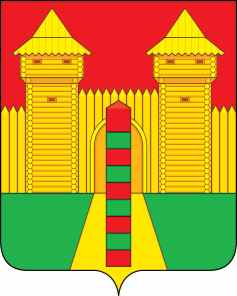 АДМИНИСТРАЦИЯ  МУНИЦИПАЛЬНОГО  ОБРАЗОВАНИЯ «ШУМЯЧСКИЙ   РАЙОН» СМОЛЕНСКОЙ  ОБЛАСТИПОСТАНОВЛЕНИЕот  08.06.2021г. № 235          п. ШумячиВ соответствии с Земельным кодексом Российской Федерации, областным законом от 28.02.2013г. N 24-з «О порядке определения цены земельных участков, находящихся в государственной собственности Смоленской области, и земельных участков, государственная собственность на которые не разграничена, при заключении договоров купли-продажи таких земельных участков без проведения торгов, а также об установлении цены земельных участков, находящихся в государственной или муниципальной собственности», постановлением Администрации Смоленской области от 08.04.2013г. № 261 «Об установлении процентной ставки кадастровой стоимости земельных участков, находящихся в государственной собственности Смоленской области, и земельных участков, государственная собственность на которые не разграничена, при заключении договоров купли-продажи таких земельных участков без проведения торгов», решением Шумячского районного Совета депутатов от 26.10.2012г. № 84 «Об утверждении Положения о регулировании земельных отношений на территории муниципального образования «Шумячский район» Смоленской области», на  основании заявления  Ю.О. Наумова от 12.05.2021г. б/н.  Администрация муниципального образования «Шумячский район» Смоленской областиП О С Т А Н О В Л Я Е Т:                 Расторгнуть договор аренды находящегося в государственной собственности земельного участка от 31.01.2014г. № 773, заключенный с Наумовым Юрием Олеговичем на земельный участок из земель населенных пунктов с кадастровым номером 67:24:1040101:49,  находящийся по адресу: Смоленская область, Шумячский район, д. Самолюбово (далее – Участок),  для использования в целях – для ведения личного подсобного хозяйства, общей площадью 7000 (семь тысяч) кв.м.2.    Отделу экономики и комплексного развития Администрации муниципального образования «Шумячский район» Смоленской области подготовить:- проект соглашения о расторжении договора аренды находящегося в государственной собственности земельного участка от 31.01.2014г. № 773;-  акт приема-передачи Участка.3. Предоставить в собственность за плату Наумову Юрию Олеговичу   земельный участок из земель населенных пунктов с кадастровым номером 67:24:1040101:49,  находящийся по адресу: Российская Федерация, Смоленская область,   муниципальный район Шумячский, сельское поселение Озерное, д. Самолюбово, участок 31 (далее – Участок),  для использования в целях – для ведения личного подсобного хозяйства, общей площадью 7000 (семь тысяч) кв.м.          На вышеуказанном Участке расположен индивидуальный жилой дом, принадлежащий на праве собственности Наумову Юрию Олеговичу согласно  выписки и Единого государственного реестра недвижимости об основных характеристиках и зарегистрированных правах на объект недвижимости от 02.02.2021г.            4.  Отделу экономики и комплексного развития Администрации муниципального образования «Шумячский район» Смоленской области подготовить проект договора купли-продажи Участка.           5.   Наумову Ю.О. обеспечить государственную регистрацию права собственности на Участок.Глава  муниципального образования «Шумячский район» Смоленской области                                               А.Н. ВасильевО расторжении договора аренды земельного участка, государственная собственность на который не разграничена  от 31.01.2014 г. № 773  